SPACE COAST RUNNERS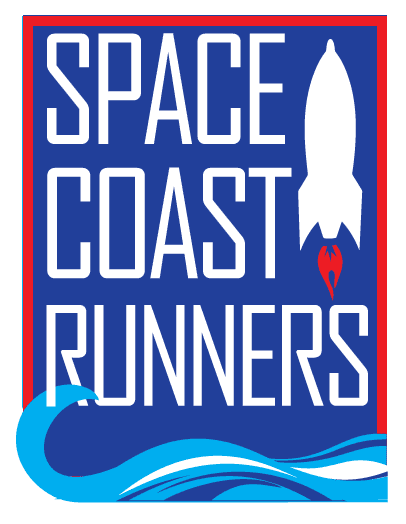 MINUTES OF JUNE 15, 2020 BOARD MEETINGVirtual, 7:00P
Board Members / Officers Present: Debbie Wells (President), Caeley Looney (Vice President), Bob Rall (Treasurer), Elisha Gould (Secretary), Jessica Frank, Stephen Bernstein, Lindsey HenitsDirector of Operations: Brittany Streufert Board Members / Officers Absent: N/AGuests: Newly Elected Board Members: Rebecca Acosta, Donna Arnister, Paul Boucher, Kayla Cain, Kim DelTorchio, John Fricano, Steve Hebert, Alex Kesterson, Terry Ryan, and et al. guest SCR club membersMeeting Called to Order: 7:03pmReview and Approval of April 2020 Minutes: MSP Stephen/BobPresident’s State of the Club Address: Debbie WellsFY 2019-2020Board Membership/CommitteesClub MembershipMembership Survey Results
Majority of members are newer (less than 10 years) members.Board ActivitiesBookkeeperReview of Club ActivitiesWinter/Summer SocialsCelebration NightPub RunsROY SeriesNewslettersYouth SeriesSunday Long Run SupportTraining ProgramsCharitable Donations
Cocoa Beach will be our 4th year (track) that we've helped out.FY 2020-2021Board MembershipROY SeriesRunning on Island TimeAs of now Running on Island Time is moving forwardRainbow Run – may be virtualDebbie - would like us to have a race committee meeting and discuss this and decide if virtual races count because a lot of other races might need to go virtual. *Sprint for sight is also concerned because they have blind runners that would have to have a touch lead.Need to discuss whether virtual can be part of Run all Races
MSP Stephen/Caeley to table to next month's agenda after Racing Team committee meeting.MapTimePhotoReview every finalist for Ran all RacesCOVID Race ProtocolsNo race day registration or packet pickup. Please pick up your packet prior to race morning at Running Zone or other locations.Please continue to practice social distance guidelines throughout the pre/post race as much as possible.We are encouraging participants to wear a mask/buff at the start of the race and after the race at the race site. This is not required but recommended.Please stay in your vehicles and wait until a few minutes prior to your assigned start time.Start Times will be assigned based on your estimated 5K finishing time from 6:30 am until 7:30 am. Starting times will be automatically assigned during registration. If you want to start with another family member or friend, please show up with either of the assigned start times and we will get both of you started together.We encourage everyone to bring their own fluids during the race. We will have small 8 oz bottled waters at one aid station on the course, but we highly recommend bringing your own fluids. We will also have 12 oz bottled water at the race site after you finish.Your finisher medals will be distributed to you during packet pickup. This will help facilitate moving more quickly through the finish line.No awards ceremony this year – awards can be picked up at Running Zone or other locations.All awards will now be based on ‘net’ time. Since we are basically doing a time trial type of start, all overall and age group awards will be based on ‘net’ time.Pre-packaged Food available after races.2020-2021 Racing TeamSponsored – Rall Capital – Thank you, Bob!38 MembersAustin Cain and Jodi Noe, Co-CaptainsHeld Pizza Party Kick-off Facebook Group setupEmail ListUniforms on-order - anticipated to have by Celebration night. Singlet & JacketsNew InitiativesVolunteering OpportunitiesAAU Track & Field Nationals August 5-8, 2020
Held at Satellite Beach - suggested that it would be good for SCR to support that event, lots of volunteer opportunities.Water Stations – Cocoa Beach Half, Florida Marathon, Running Zone SeriesBattle of Brevard – Virtual
Brittany – it’s a fun run that we host each summer. We’re doing it as a virtual - Caeley has designed a sign in sheet. For 24 hours anyone, doesn't have to be a member, can participate by inputting their data. Each runner counts as 1 point, the most points wins. The blue ribbon will be mailed this year. Celebration Night
Lindsey - we sent out a survey last month to get opinions. Popular opinion is: August 23, indoor at the convention center - as they'll help with sanitation, etc. - no food as an option & social distancing. Will have a silent auction in a touch less format. Will all solicit donations, awards are in discussion. Collaboration with Space Coast FreewheelersDiversity OpportunitiesSafeSport CertificationTrack & Field Training/Competition
To promote some cooperation & social opportunities. Masters TeamMember Code of Conduct
RRCA does have one that is recommended. Youth Series Development – RefreshingExpanding our OfferingsMembers think about what you’d like the club to focus on in the coming year, new ideas, etc. Bring it to the board – email Debbie to put into the agenda. Key Board Member Addresses (Look Back/Look Ahead)
Thank you to Bob, Lindsey, and Jessica for all their hard work and contributions to the Board. We will miss them and look forward to the upcoming year with the new Board. Thank you to everyone for volunteering their time and resources to the club. Review and Approval of Treasury ReportTreasury Report Approval - MSP Jessica/CaeleyTopics of NoteChange "annual meeting ticket sales" to "celebration night ticket sales"Board needs to decide how to send/give the scholarship money as we usually went through the Brevard School system. The club needs to decide on sending them directly or to their college’s financials. Running Zone & Smooth Running needs to be invoiced for their newsletters ads.Need to transition from Bob to Paul as Treasurer. Bob needs to be removed from the bank account; Debbie needs to be added to the account. Paul needs access to Quick Books and the Square account. Bob has a checklist to review with Paul. Social Committee: Lindsey HenitsWinter social 1/2020 - despite the cold weather was very well attendingFree social fun runs - sponsored monthly fun runs at various breweries (pre-covid)Florida Beer CoPlayalindaDirty OarPizza GalleryUpcoming:Battle of Brevard 7/2020Summer social postponed due to Covid19Celebration night is still in work. Slated for August 2020 and committee will review survey results and make a plan going forward. **See previous notes about Celebration Night. 8/23 - convention centerRacing Committee: Brittany StreufertConsisted of 9 SCR members who met monthly to determine the 2020/2021 ROY seriesRacing Team: Jodi Noe/Stephen BernsteinWe volunteered hours to packet stuffing, packet pick-up, manning the SCR tent, and providing oversight and running the kids races.We developed a cohesive running team and provided camaraderie to all team members through dry runs and social get together breakfasts after the dry runs.We proudly represented Space Coast Runners at non Space Coast runs.We traveled all over and represented and learned even more about each otherWe won prizes and celebrated each other.We cherished each other and made new friendships to last a lifetime.SCR Scholarship: Marisa FlintMarisa Flint/Bob Rall – ChairpersonsDid not use Brevard Public School FoundationDirect Marketing to HS Track & Field, Cross-County Coaches and Home School Associations~ 25 applicantsWinners - Luke Dickinson & Charlotte VarnesAll seniors who applied received an SCR t-shirt
We will ask for a photo of them in their shirt at their college or other next stepDirector of Operations Update: Brittany StreufertSCR Retail Apparel 
Trying to listen to people's feedback - online store and purchase from FB page have beSCR Race Recap/UpdatesRunning Zone – Space Coast Marathon/Half Marathon, Don/Denise Piercy
SCR needs help with volunteering, board please volunteer and/or ask people to volunteer. This is a very important event for the club as our main source of income. A good bonus is that we get a spot at the expo which is a great opportunity because we can advertise our other 2 races and sell merchandise. Nov 28? to volunteer. Registration isn't down that much and they are offering a virtual option as well.Power of Pizza – Eye of the Dragon, Space Coast Classic, Mike AcostaSpace Coast Classic did better as a virtual then it did the previous yearExpected COVID Race Protocols – see notes in section III-G-4Training CampsSCR Sponsored Training Camp with Kaitlin Donner10-Week Spring – EMC Goal Race10-Week Summer – Register NowDiscounted Camps for all SCR MembersUp & Running – South MelbourneSet Goals, Not Limits – Satellite BeachRunKlub – Merritt Island/TitusvilleMeeting AgendaOld BusinessCollect ROY Entry Fees from ROY RacesHall of Fame/Golden Shoe Update - Have received nominations and will be sent out for votes prior to Celebration NightResults of Apparel Sale – everything went wellRace Results - not really anything to talk aboutNew BusinessRan all Races – virtual or not?Celebration Night PlanNew Merchandise/Giveaways
Brittany can report next month on the good promo sales she took advantage of.Installation of 2020-2021 SCR Board: Debbie WellsEveryone said "I will" to the board instatement agreement. New 2020-2021 board members are now instated. Executive Board: Debbie Wells (President), Caeley Looney (Vice President), Elisha Gould (Secretary), Paul Boucher (Treasurer). Board Members at large: Rebecca Acosta, Donna Arnister, Paul Boucher, Kayla Cain, Kim DelTorchio, John Fricano, Steve Hebert, Alex Kesterson, and Terry Ryan.Next Meeting – Monday, July 20, 2020 7pm VirtualAdjourn – 9:07pmMinutes Prepared by Elisha Gould, SCR Secretary